PODACI O PODNOSITELJU ZAHTJEVARAČUNIPRILOZI ZAHTJEVUMjesto i datum:___________________________                                                                                              ___________________________							         Podnositelj zahtjeva						Obrazac T-100054IZJAVA O POTPORI MALE VRIJEDNOSTI (de minimis potpora)Ja, ________________________________adresa: __________________________________		(ime i prezime)    			      (ulica i broj, mjesto/općina/grad)OIB:______________________________ pod materijalnom i krivičnom odgovornošću izjavljujem da jesam / nisam (zaokružiti ili podcrtati) u 2016. godini ostvario pravo na potporu male vrijednosti.* Potporu sam ostvario kod:___________________________________________________________________________(ministarstvo, agencija, grad, općina i sl.) na osnovu __________________________________________________________________(Odluka/Zaključak/Rješenje, Klasa, Urbroj, datum) u iznosu od _________________________________________________________________(HRK, EUR)	Ovu izjavu dajem u svrhu ostvarivanja prava na potporu male vrijednosti: T- 100054 subvencioniranje potpora male vrijednosti za zdravlje i jačanje genetskog potencijala u stočarstvu. ___________________________________(mjesto, datum)							__________________________________							                (podnositelj zahtjeva)Potpora male vrijednosti (de minimis potpora) je potpora uređena važećom uredbom Europske unije koja zbog svoga iznosa ne narušava ili ne prijeti narušavanjem tržišnog natjecanja i ne utječe na trgovinu između država članica Europske unije te ne predstavlja državnu potporu iz članka 107. stavka 1. Ugovora o funkcioniranju Europske Unije. Ukupan iznos potpora de minimis koja se po državi članici dodjeljuje jednom poduzetniku ne smije prelaziti 15 000 EUR tijekom bilo kojeg razdoblja od tri fiskalne godine.* Popunjavaju korisnici koji su ostvarili pravo na potporu male vrijednosti sukladno Uredbi (EU) br. 1408/2013.KOPRIVNIČKO-KRIŽEVAČKA ŽUPANIJAUpravni odjel za gospodarstvo, komunalne djelatnosti i poljoprivredu OBRAZACT-100054ZAHTJEV ZA SUBVENCIONIRANJE POTPORA MALE VRIJEDNOSTIZA ZDRAVLJE I JAČANJE GENETSKOG POTENCIJALA U STOČARSTVUNAZIV: OPG/OBRT/TVRTKA/ZADRUGAADRESA (mjesto, ulica, kućni broj)BROJ POŠTE BROJ TELEFONA/MOBITELAOIB:WEB STRANICA/EMAILMATIČNI BROJ POLJOPRIVREDNOG GOSPODARSTVA(MIBPG)U SUSTAVU PDV-a (zaokružiti)DANENAZIV BANKE I SJEDIŠTEBROJ ŽIRO RAČUNA/IBANBroj računaIzdavatelj računaNeto iznos računa PDVUkupni iznos računaUKUPNO:UKUPNO:ZAHTJEVU PRILAŽEMDA NEKopija računa ovlaštene fizičke i pravne osobe davatelja usluga umjetnog osjemenjivanja, zdravstvene zaštite životinja, DDD usluga ili rane dijagnostike graviditeta  Dokaz o plaćanju po računimaKopija žiro računa/IBANDokaz o upisu u Upisnik poljoprivrednih gospodarstava (rješenje,zelena iskaznica, obrazac zahtjeva za potporu)Izjava o potpori male vrijednosti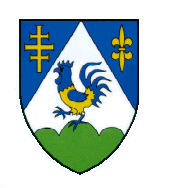 